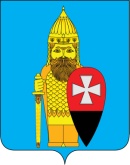 СОВЕТ ДЕПУТАТОВ ПОСЕЛЕНИЯ ВОРОНОВСКОЕ В ГОРОДЕ МОСКВЕРЕШЕНИЕот 18 октября 2017 года № 07/02О проекте бюджета поселения Вороновское на 2018 год    Рассмотрев проект бюджета поселения Вороновское на 2018 год, внесенный Главой администрации поселения Вороновское, Совет депутатов поселения Вороновское решил: Основные характеристики бюджета поселения Вороновское1. Утвердить основные характеристики бюджета поселения Вороновское на 2018 год:
1) прогнозируемый общий объем доходов бюджета поселения Вороновское в сумме 275 020,1 тыс. рублей;2) общий объем расходов бюджета поселения Вороновское в сумме 295 766,3 тыс. рублей;
3) дефицит бюджета поселения Вороновское 20 746,2 тыс. рублей. Источником покрытия дефицита являются остатки собственных средств;4) в течение 2018 года предельный объем муниципального долга поселения Вороновское не планируется; 
5) верхний предел муниципального долга  поселения Вороновское по состоянию на 01 января 2018 года не утверждается.Источники формирования доходов бюджета поселения ВороновскоеУтвердить в бюджете поселения Вороновское  на 2018 год поступления
доходов по основным источникам согласно приложению 1 к настоящему Решению.Утвердить источники формирования доходов бюджета поселения Вороновское на 2018 год.Доходы бюджета поселения в 2018 году формируются за счет:1) отчислений от налога на доходы физических лиц по установленным нормативам с доходов:
а) источником которых является налоговый агент, за исключением доходов, в отношении которых исчисление и уплата налога осуществляются в соответствии со статьями 227, 227.1 и 228 Налогового кодекса Российской Федерации;б) полученных от осуществления деятельности физическими лицами, зарегистрированными в качестве индивидуальных предпринимателей, нотариусов, занимающихся частной практикой, адвокатов, учредивших адвокатские кабинеты, и других лиц, занимающихся частной практикой в соответствии со статьей 227 Налогового кодекса Российской Федерации;в) полученных физическими лицами в соответствии со статьей 228 Налогового кодекса Российской Федерации;2) налога на имущество физических лиц, взимаемого по ставкам, применяемым к объектам налогообложения, расположенным в границах поселений, - по нормативу 100 процентов;
3) отчислений от единого сельскохозяйственного налога - по нормативу 50 процентов;4) земельного налога - по нормативу 100 процентов:а) взимаемого по ставкам, установленным в соответствии с подпунктом 1 пункта 1 статьи 394 Налогового кодекса Российской Федерации и применяемым к объектам налогообложения, расположенным в границах поселений;б) взимаемого по ставкам, установленным в соответствии с подпунктом 2 пункта 1 статьи 394 Налогового кодекса Российской Федерации и применяемым к объектам налогообложения, расположенным в границах поселений;5) государственной пошлины (подлежащей зачислению по месту государственной регистрации совершения юридически значимых действий или выдачи документов) - по нормативу 100 процентов:
а) за выдачу органом местного самоуправления поселения специального разрешения на движение по автомобильным дорогам транспортных средств, осуществляющих перевозки опасных, тяжеловесных и (или) крупногабаритных грузов;б) за совершение нотариальных действий должностными лицами органов местного самоуправления поселения, уполномоченными в соответствии с законодательными актами Российской Федерации на совершение нотариальных действий;6) отчислений от акцизов на автомобильный бензин, прямогонный бензин, дизельное топливо, моторные масла для дизельных и (или) карбюраторных (инжекторных) двигателей, производимые на территории Российской Федерации, для формирования муниципальных дорожных фондов по установленным нормативам;7) доходов, получаемых в виде арендной платы за земельные участки, государственная собственность на которые не разграничена и которые расположены в границах поселений, а также средств от продажи права на заключение договоров аренды указанных земельных участков, расположенных в границах поселений, - по нормативу 50 процентов;8) доходов от сдачи в аренду имущества, находящегося в оперативном управлении органов управления поселений и созданных ими учреждений (за исключением имущества муниципальных бюджетных и автономных учреждений), - по нормативу 100 процентов;9) доходов от продажи земельных участков, государственная собственность на которые не разграничена и которые расположены в границах поселений, - по нормативу 50 процентов;10) части прибыли муниципальных унитарных предприятий, остающейся после уплаты налогов и иных обязательных платежей, - по нормативу 100 процентов;11) прочих поступлений от использования имущества и прав, находящихся в собственности поселений (за исключением имущества муниципальных бюджетных и автономных учреждений, а также имущества муниципальных унитарных предприятий) - по нормативу 100 процентов;
12) доходов от продажи квартир, находящихся в собственности поселений, - по нормативу 100 процентов;
13) доходов от реализации иного имущества, находящегося в собственности поселений (за исключением имущества муниципальных бюджетных и автономных учреждений, а также имущества муниципальных унитарных предприятий, в том числе казенных), в части реализации основных средств по указанному имуществу - по нормативу 100 процентов;14) доходов от оказания платных услуг (работ) и компенсации затрат государства - по нормативу 100 процентов;15) штрафов, санкций, возмещения ущерба - по нормативу 100 процентов;16) прочих неналоговых доходов - по нормативу 100 процентов;17) межбюджетных трансфертов бюджетам поселений из бюджета города Москвы; Утвердить объемы бюджетных ассигнований для предоставления в порядке, установленном Правительством Москвы, субсидий поселениям на софинансирование расходных обязательств по осуществлению дорожной деятельности в отношении автомобильных дорог местного значения в границах городских округов и поселений, организации благоустройства территорий городских округов и поселений, содержания муниципального жилого фонда:   1) по содержанию объектов дорожного хозяйства на 2018 год в сумме 56 058,0 тыс. рублей;   2) по благоустройству территорий жилой застройки на 2018 год в сумме 10 591,5 тыс. рублей.    Межбюджетные трансферты, предоставляются на основании соглашения между органом исполнительной власти города Москвы - главным распорядителем бюджетных средств и органом местного самоуправления внутригородского муниципального образования.18) безвозмездных поступлений в бюджеты поселений от физических и юридических лиц, в том числе добровольных пожертвований.3. Утвердить норматив отчислений от налога на доходы физических лиц в бюджет поселения на 2018 год в размере 10 процентов.4. Утвердить отчисления от акцизов на автомобильный бензин, прямогонный бензин, дизельное топливо, моторные масла для дизельных и (или) карбюраторных (инжекторных) двигателей, производимые на территории Российской Федерации, в бюджет  поселения на 2018 год в соответствии с установленными Законом города Москвы от 25.11.2015 года  № 67 «О бюджете города Москвы на 2016 год и плановый период 2018 и 2018 годов» нормативами размере 0,0363 процента.Главные администраторы доходов бюджета поселения Вороновское и главные администраторы источников финансирования дефицита бюджета поселения Вороновское1. Утвердить перечень главных администраторов доходов бюджета поселения Вороновское на 2018 год согласно приложению 2 к настоящему Решению.2. Утвердить перечень главных администраторов источников внутреннего финансирования дефицита бюджета поселения Вороновское на 2018 год согласно приложению 6 к настоящему Решению.Расходы бюджета поселения Вороновское1. Утвердить расходы бюджета поселения Вороновское на 2018 год по разделам, подразделам, целевым статьям и видам расходов согласно приложению 3 к настоящему Решению.2. Утвердить ведомственную структуру расходов бюджета поселения Вороновское на 2018 год, согласно приложению 4 к настоящему Решению.Особенности исполнения бюджета поселения Вороновское1. Установить, что заключение и оплата бюджетными учреждениями и органами местного самоуправления государственных (муниципальных) контрактов, иных договоров, подлежащих исполнению за счет бюджетных средств, производятся в пределах доведенных им по кодам классификации расходов бюджета поселения Вороновское  лимитов бюджетных обязательств и с учетом принятых и неисполненных обязательств.2. Нарушение бюджетными учреждениями требований при заключении государственных ( муниципальных) контрактов, иных договоров является основанием для признания их судом недействительными по иску соответствующего главного распорядителя (распорядителя) бюджетных средств.3. Установить, что муниципальные правовые акты органа местного самоуправления  поселения Вороновское, влекущие дополнительные расходы за счет средств бюджета поселения Вороновское на 2018 год, а также сокращающие его доходную базу, реализуются и применяются только при наличии соответствующих источников дополнительных поступлений в бюджет и (или) при сокращении расходов по конкретным статьям бюджета на 2018 год, а также после внесения соответствующих изменений в настоящее Решение.   В случае если реализация правового акта частично (не в полной мере) обеспечена источниками финансирования в бюджете поселения Вороновское на 2018 год, такой правовой акт реализуется и применяется в пределах средств, предусмотренных на эти цели в бюджете.4. Установить, что в 2018 году размер авансирования за счет средств бюджета поселения Вороновское поставок товаров, выполнения работ, оказания услуг по муниципальным контрактам и договорам на поставки продукции для муниципальных нужд, а также иных расходов бюджета поселения Вороновское осуществляется на основании постановления Правительства Москвы  от 30.12.2008 года № 1229 – ПП «Об авансовых платежах, совершаемых за счет средств бюджета города Москвы».5. Установить, что в 2018 году из бюджета поселения Вороновское осуществляется погашение образовавшейся в пределах средств, предусмотренных решениями о бюджете поселения Вороновское на соответствующий финансовый год, кредиторской задолженности главных распорядителей, распорядителей и получателей средств бюджета поселения Вороновское, в пределах средств, предусмотренных в бюджете поселения Вороновское на 2018 год.6. Предельный объем заимствований поселения Вороновское в 2018 году не устанавливается.7. Установить, что составление и организация исполнение местного бюджета
осуществляется финансово-экономическим отделом Администрации поселения
Вороновское с использованием лицевых счетов бюджета поселения Вороновское, открытых в Управлении Федерального казначейства по г. Москве в соответствии с законодательством Российской Федерации.8. Установить, что кассовое обслуживание исполнения бюджета поселения Вороновское осуществляется на основании соглашения на безвозмездной основе с Управлением Федерального казначейства по городу Москве.9.Операции со средствами, полученными от предпринимательской и иной
приносящей доход деятельности, полученными муниципальными бюджетными
учреждениями, расходуются бюджетными учреждениями в установленном законодательством порядке, в пределах остатков средств на их лицевых счетах.10. Установить, что в 2018 году бюджетные учреждения вправе заключать договоры и осуществлять оплату продукции, выполнения работ и оказания услуг, предусмотренных указанными договорами, за счет бюджета, в пределах, утвержденных в установленном законодательством порядке, в соответствии с порядком, установленным для исполнения расходов бюджета поселения Вороновское.11. Предусмотреть формирование резервного фонда в сумме 311,0 тыс. рублей, на предупреждение и ликвидацию чрезвычайных ситуаций и последствий стихийных бедствий - в размере 311,0 тыс. руб.12. Установить, что в расходах бюджета поселения Вороновское на 2018 год предусматриваются средства в виде субсидии на выполнение муниципальных заданий в сфере культуры, физической культуры и спорта в сумме 33 057,0 тыс. руб.13. Установить, что в ходе исполнения бюджета поселения Вороновское на 2018 год Финансово-экономический отдел Администрации поселения Вороновское имеет право вносить изменения в сводную бюджетную роспись поселения Вороновское в случаях, предусмотренных статьей 217 БК.14. Установить, что в ходе исполнения бюджета поселения Вороновское на 2018 год финансово-экономический отдел Администрации поселения Вороновское вправе вносить изменения в утвержденные объемы поступления доходов в части возврата в другие бюджеты бюджетной системы РФ, неиспользованных средств субвенций и субсидий, полученных из других бюджетов бюджетной системы РФ.15. Установить, что в ходе исполнения бюджета поселения Вороновское на 2018 год финансово-экономический отдел Администрации поселения Вороновское вправе вносить изменения в структуру доходов, и в сводную бюджетную роспись в связи с изменениями бюджетной классификации Российской Федерации на основании нормативных правовых актов Российской Федерации, если указанные изменения не влекут за собой изменение основных характеристик бюджета поселения Вороновское (общий объем доходов и расходов бюджета, размер его дефицита).16. Настоящее решение вступает в силу с 1 января 2018 года.17. Опубликовать настоящее решение в бюллетене «Московский муниципальный вестник» и разместить на официальном сайте администрации поселения Вороновское в информационно – телекоммуникационной сети «Интернет».18. Контроль за исполнением настоящего решения возложить на Главу поселения Вороновское Исаева М.К.Глава поселение Вороновское   	                                                                          М.К. ИсаевПриложение № 5к решению Совета депутатовпоселения Вороновское   "О проекте бюджета поселения Вороновское на 2018 год"                                                                                                                                             от 18 октября 2017 года № 07/02Перечень главных администраторов  источников внутреннего финансирования дефицита  бюджета поселения Вороновское на 2018 год Приложение № 1Приложение № 1к решению Совета депутатовк решению Совета депутатовпоселения Вороновскоепоселения Вороновское"О проекте бюджета поселения Вороновское на 2018 год"от 18 октября 2017 года № 07/02"О проекте бюджета поселения Вороновское на 2018 год"от 18 октября 2017 года № 07/02Поступление доходов по основным источникам в бюджетПоступление доходов по основным источникам в бюджетПоступление доходов по основным источникам в бюджетПоступление доходов по основным источникам в бюджетПоступление доходов по основным источникам в бюджетпоселения Вороновское на 2018 годпоселения Вороновское на 2018 годпоселения Вороновское на 2018 годпоселения Вороновское на 2018 годпоселения Вороновское на 2018 годКод бюджетной классификацииКод бюджетной классификацииНаименование показателейНаименование показателейПлан на 2018 год тыс. руб.123350001 00 00000 00 0000 000 ДОХОДЫ  ДОХОДЫ 207 461,90001 01 00000 00 0000 000Налоги на прибыль, доходыНалоги на прибыль, доходы33 867,00001 01 02000 01 0000 110Налог на доходы физических лиц (по нормативу, установленному БК РФ 10%)Налог на доходы физических лиц (по нормативу, установленному БК РФ 10%)33 867,00001 03 00000 00 0000 000НАЛОГИ НА ТОВАРЫ (РАБОТЫ, УСЛУГИ), РЕАЛИЗУЕМЫЕ НА ТЕРРИТОРИИ РОССИЙСКОЙ ФЕДЕРАЦИИНАЛОГИ НА ТОВАРЫ (РАБОТЫ, УСЛУГИ), РЕАЛИЗУЕМЫЕ НА ТЕРРИТОРИИ РОССИЙСКОЙ ФЕДЕРАЦИИ9 819,30001 03 02230 01 0000 110Доходы от уплаты акцизов на дизельное топливо, подлежащие распределению между бюджетами субъектов Российской Федерации и местными бюджетами с учетом установленных дифференцированных нормативов отчислений в местные бюджетыДоходы от уплаты акцизов на дизельное топливо, подлежащие распределению между бюджетами субъектов Российской Федерации и местными бюджетами с учетом установленных дифференцированных нормативов отчислений в местные бюджеты3 195,00001 03 02240 01 0000 110Доходы от уплаты акцизов на моторные масла для дизельных и (или) карбюраторных (инжекторных) двигателей, подлежащие распределению между бюджетами субъектов Российской Федерации и местными бюджетами с учетом установленных дифференцированных нормативов отчислений в местные бюджетыДоходы от уплаты акцизов на моторные масла для дизельных и (или) карбюраторных (инжекторных) двигателей, подлежащие распределению между бюджетами субъектов Российской Федерации и местными бюджетами с учетом установленных дифференцированных нормативов отчислений в местные бюджеты48,00001 03 02250 01 0000 110Доходы от уплаты акцизов на автомобильный бензин, производимый на территории Российской Федерации, подлежащие распределению между бюджетами субъектов Российской Федерации и местными бюджетами с учетом установленных дифференцированных нормативов отчислений в местные бюджетыДоходы от уплаты акцизов на автомобильный бензин, производимый на территории Российской Федерации, подлежащие распределению между бюджетами субъектов Российской Федерации и местными бюджетами с учетом установленных дифференцированных нормативов отчислений в местные бюджеты6 575,00001 03 02260 01 0000 110Доходы от уплаты акцизов на прямогонный бензин, производимый на территории Российской Федерации, подлежащие распределению между бюджетами субъектов Российской Федерации и местными бюджетами с учетом установленных дифференцированных нормативов отчислений в местные бюджетыДоходы от уплаты акцизов на прямогонный бензин, производимый на территории Российской Федерации, подлежащие распределению между бюджетами субъектов Российской Федерации и местными бюджетами с учетом установленных дифференцированных нормативов отчислений в местные бюджеты1,30001 05 00000 00 0000 000Налоги на совокупный доходНалоги на совокупный доход20,00001 05 03000 01 0000 110Единый сельскохозяйственный налогЕдиный сельскохозяйственный налог20,00001 06 01000 00 0000 110Налог на имущество физических лицНалог на имущество физических лиц5 356,60001 06 01010 03 0000 110Налог на имущество физических лиц, взимаемый по ставкам, применяемый к объектам налогообложения, расположенным в границах внутригородских муниципальных образований городов федерального значения Налог на имущество физических лиц, взимаемый по ставкам, применяемый к объектам налогообложения, расположенным в границах внутригородских муниципальных образований городов федерального значения 5 356,60001 06 06000 00 0000 110Земельный налог Земельный налог 149 777,40001 06 06031 03 0000 110Земельный налог с организаций, обладающих земельным участком, расположенным в границах внутригородских муниципальных образований городов федерального значенияЗемельный налог с организаций, обладающих земельным участком, расположенным в границах внутригородских муниципальных образований городов федерального значения137 390,80001 06 06041 03 0000 110Земельный налог с физических лиц, обладающих земельным участком, расположенным в границах внутригородских муниципальных образований городов федерального значенияЗемельный налог с физических лиц, обладающих земельным участком, расположенным в границах внутригородских муниципальных образований городов федерального значения12 386,6Итого налоговых доходовИтого налоговых доходов198 840,30001 11 00000 00 0000 000Доходы от использования имущества, находящегося в государственной и муниципальной собственностиДоходы от использования имущества, находящегося в государственной и муниципальной собственности8 163,60001 11 05000 00 0000 120Доходы, получаемые в виде арендной либо иной платы за передачу в возмездное пользование государственного и муниципального имущества (за исключением имущества бюджетных и автономных учреждений, а также имущества государственных и муниципальных унитарных предприятий, в том числе казенных)Доходы, получаемые в виде арендной либо иной платы за передачу в возмездное пользование государственного и муниципального имущества (за исключением имущества бюджетных и автономных учреждений, а также имущества государственных и муниципальных унитарных предприятий, в том числе казенных)7 705,60001 11 05011 02 8001 120Доходы, получаемые в виде арендной платы, а также средства от продажи права на заключение договоров аренды за земли, находящиеся в собственности внутригородских муниципальных образований городов федерального значения   (за исключением имущества муниципальных автономных учреждений)Доходы, получаемые в виде арендной платы, а также средства от продажи права на заключение договоров аренды за земли, находящиеся в собственности внутригородских муниципальных образований городов федерального значения   (за исключением имущества муниципальных автономных учреждений)5 370,00001 11 05033 03 0000 120Доходы от сдачи в аренду имущества, находящегося в оперативном управлении органов управления внутригородских муниципальных образований городов федерального значения   и созданных ими учреждений (за исключением  имущества муниципальных автономных учреждений)Доходы от сдачи в аренду имущества, находящегося в оперативном управлении органов управления внутригородских муниципальных образований городов федерального значения   и созданных ими учреждений (за исключением  имущества муниципальных автономных учреждений)2 335,60001 11 09000 00 0000120Прочие поступления от использования имуществаПрочие поступления от использования имущества458,00001 11 09000 00 0000120Прочие поступления от использования имущества (соц. найм)Прочие поступления от использования имущества (соц. найм)458,0Итого неналоговых доходовИтого неналоговых доходов8 621,60002 00 00000 00 0000 000Безвозмездные поступления:Безвозмездные поступления:67 558,20002 02 00000 00 0000 000Безвозмездные поступления от других бюджетов бюджетной системы РФБезвозмездные поступления от других бюджетов бюджетной системы РФ67 558,20002 02 02000 00 0000 151Субсидии бюджетам субъектов РФ и муниципальных образований (межбюджетные субсидии), в том числе:Субсидии бюджетам субъектов РФ и муниципальных образований (межбюджетные субсидии), в том числе:66 649,50002 02 02109 03 0000 151Субсидии бюджетам внутригородских муниципальных образований городов федерального значения на проведение капитального ремонта многоквартирных домовСубсидии бюджетам внутригородских муниципальных образований городов федерального значения на проведение капитального ремонта многоквартирных домов0002 02 29999 03 0000 151Прочие субсидии бюджетам внутригородских муниципальных образований городов федерального значенияПрочие субсидии бюджетам внутригородских муниципальных образований городов федерального значения66 649,50002 02 29999 03 0007 151Прочие субсидии бюджетам внутригородских муниципальных образований городов федерального значения (на ремонт объектов дорожного хозяйства)Прочие субсидии бюджетам внутригородских муниципальных образований городов федерального значения (на ремонт объектов дорожного хозяйства)0002 02 29999 03 0008 151Прочие субсидии бюджетам внутригородских муниципальных образований городов федерального значения на содержание объектов дорожного хозяйстваПрочие субсидии бюджетам внутригородских муниципальных образований городов федерального значения на содержание объектов дорожного хозяйства56 058,00002 02 29999 03 0009 151Прочие субсидии бюджетам внутригородских муниципальных образований городов федерального значения на благоустройство территории жилой застройкиПрочие субсидии бюджетам внутригородских муниципальных образований городов федерального значения на благоустройство территории жилой застройки10 591,50002 02 29999 03 0014 151Прочие субсидии бюджетам внутригородских муниципальных образований городов федерального значения (на разметку объектов дорожного хозяйства)Прочие субсидии бюджетам внутригородских муниципальных образований городов федерального значения (на разметку объектов дорожного хозяйства)0002 02 03000 00 0000 151Субвенции бюджетам субъектов РФ и муниципальных образований, в том числе:Субвенции бюджетам субъектов РФ и муниципальных образований, в том числе:908,70002 02 03015 03 0000 151Субвенции бюджетам внутригородских муниципальных образований городов федерального значения  на осуществление первичного воинского учета на территориях, где отсутствуют военные комиссариатыСубвенции бюджетам внутригородских муниципальных образований городов федерального значения  на осуществление первичного воинского учета на территориях, где отсутствуют военные комиссариаты908,70002 19 00000 00 0000 000Возврат остатков субсидий, субвенций и иных межбюджетных трансфертов, имеющих целевое назначение прошлых летВозврат остатков субсидий, субвенций и иных межбюджетных трансфертов, имеющих целевое назначение прошлых лет0,00002 19 60010 03 0000 151Возврат остатков субсидий, субвенций и иных межбюджетных трансфертов, имеющих целевое назначение, прошлых лет из бюджетов внутригородских муниципальных образований городов федерального значения Возврат остатков субсидий, субвенций и иных межбюджетных трансфертов, имеющих целевое назначение, прошлых лет из бюджетов внутригородских муниципальных образований городов федерального значения ВСЕГО ДОХОДОВВСЕГО ДОХОДОВ275 020,1Приложение № 2Приложение № 2к решению Совета депутатовк решению Совета депутатовпоселения Вороновское поселения Вороновское "О проекте бюджета поселения Вороновское на 2018 год""О проекте бюджета поселения Вороновское на 2018 год"от 18 октября 2017 года № 07/02от 18 октября 2017 года № 07/02Перечень главных администраторов доходов бюджетаПеречень главных администраторов доходов бюджетаПеречень главных администраторов доходов бюджетапоселения Вороновское на 2018 годпоселения Вороновское на 2018 годпоселения Вороновское на 2018 годКод администратораКод классификации доходовНаименованиеКод администратораКод классификации доходовглавного администратора доходов бюджетаКод администратораКод классификации доходови виды (подвиды) доходов900Администрация поселения Вороновское9001 08 04020 01 1000 110Государственная пошлина за совершение нотариальных действий должностными лицами органов местного самоуправления, уполномоченными в соответствии с законодательными актами Российской Федерации на совершение нотариальных действий9001 11 05033 03 0000 120Доходы от сдачи в аренду имущества, находящегося в оперативном управлении органов управления внутригородских муниципальных образований городов федерального значения и созданных ими учреждений (за исключением имущества муниципальных бюджетных и автономных учреждений)9001 11 09043 03 0000 120Прочие поступления от использования имущества, находящегося в собственности внутригородских муниципальных образований городов федерального значения  (за исключением имущества муниципальных бюджетных и автономных учреждений, а также имущества муниципальных унитарных предприятий, в том числе казенных)9001 13 02993 03 0000 130Прочие доходы от компенсации затрат бюджетов внутригородских муниципальных образований городов федерального значения9001 14 01030 03 0000 410Доходы от продажи квартир, находящихся в собственности внутригородских муниципальных образований городов федерального значения9001 14 02033 03 0000 410Доходы от реализации иного имущества, находящегося в муниципальной собственности внутригородских муниципальных образований городов федерального значения (за исключением имущества муниципальных бюджетных и автономных учреждений, а также имущества муниципальных унитарных предприятий, в том числе казенных), в части реализации основных средств по указанному имуществу9001 16 23031 03 0000 140Доходы от возмещения ущерба при возникновении страховых случаев по обязательному страхованию гражданской ответственности, когда выгодоприобретателями выступают получатели средств бюджетов внутригородских муниципальных образований городов федерального значения9001 16 33030 03 0000 140Денежные взыскания (штрафы) за нарушение законодательства Российской Федерации о контрактной системе в сфере закупок товаров, работ, услуг для обеспечения государственных и муниципальных нужд для нужд внутригородских муниципальных образований городов федерального значения9001 16 90030 03 0000 140Прочие поступления от денежных взысканий (штрафов) и иных сумм в возмещение ущерба, зачисляемые в бюджеты внутригородских муниципальных образований городов федерального значения9001 17 01030 03 0000 180Невыясненные поступления, зачисляемые в бюджеты внутригородских муниципальных образований городов федерального значения9001 17 05030 03 0000 180Прочие неналоговые доходы бюджетов внутригородских муниципальных образований городов федерального значения9002 02 29999 03 0007 151Прочие субсидии бюджетам внутригородских муниципальных образований городов федерального значения (на ремонт объектов дорожного хозяйства)9002 02 29999 03 0008 151Прочие субсидии бюджетам внутригородских муниципальных образований городов федерального значения (на содержание объектов дорожного хозяйства)9002 02 29999 03 0009 151Прочие субсидии бюджетам внутригородских муниципальных образований городов федерального значения   (на  благоустройство территории жилой застройки)9002 02 29999 03 0014 151Прочие субсидии бюджетам внутригородских муниципальных образований городов федерального значения (на разметку объектов дорожного хозяйства)9002 02 35118 03 0000 151Субвенции бюджетам внутригородских муниципальных образований городов федерального значения  на осуществление первичного воинского учета на территориях, где отсутствуют военные комиссариаты9002 07 03020 03 0000 180Прочие безвозмездные поступления в бюджеты внутригородских муниципальных образований городов федерального значения9002 08 03000 03 0000 180Перечисления из бюджетов внутригородских муниципальных образований городов федерального значения   (в бюджеты внутригородских муниципальных образований городов федерального значения) для осуществления возврата (зачета) излишне уплаченных или излишне взысканных сумм налогов, сборов и иных платежей, а также сумм процентов за несвоевременное осуществление такого возврата и процентов, начисленных на излишне взысканные суммы9002 19 60010 03 0000 151Возврат прочих остатков субсидий, субвенций и иных межбюджетных трансфертов, имеющих целевое назначение, прошлых лет из бюджетов внутригородских муниципальных образований городов федерального значенияПриложение № 3Приложение № 3Приложение № 3Приложение № 3Приложение № 3Приложение № 3Приложение № 3к решению Совета депутатовк решению Совета депутатовк решению Совета депутатовк решению Совета депутатовк решению Совета депутатовк решению Совета депутатовк решению Совета депутатовпоселения Вороновскоепоселения Вороновскоепоселения Вороновскоепоселения Вороновскоепоселения Вороновскоепоселения Вороновскоепоселения Вороновское "О проекте бюджета поселения Вороновское на 2018 год"от 18 октября 2017 года № 07/02              "О проекте бюджета поселения Вороновское на 2018 год"от 18 октября 2017 года № 07/02              "О проекте бюджета поселения Вороновское на 2018 год"от 18 октября 2017 года № 07/02              "О проекте бюджета поселения Вороновское на 2018 год"от 18 октября 2017 года № 07/02              "О проекте бюджета поселения Вороновское на 2018 год"от 18 октября 2017 года № 07/02              "О проекте бюджета поселения Вороновское на 2018 год"от 18 октября 2017 года № 07/02              "О проекте бюджета поселения Вороновское на 2018 год"от 18 октября 2017 года № 07/02             Расходы бюджета на 2018 год
по разделам, подразделам, целевым статьям и видам расходовРасходы бюджета на 2018 год
по разделам, подразделам, целевым статьям и видам расходовРасходы бюджета на 2018 год
по разделам, подразделам, целевым статьям и видам расходовРасходы бюджета на 2018 год
по разделам, подразделам, целевым статьям и видам расходовРасходы бюджета на 2018 год
по разделам, подразделам, целевым статьям и видам расходовРасходы бюджета на 2018 год
по разделам, подразделам, целевым статьям и видам расходовАдминистрация поселения ВороновскоеАдминистрация поселения ВороновскоеАдминистрация поселения ВороновскоеАдминистрация поселения ВороновскоеАдминистрация поселения ВороновскоеАдминистрация поселения ВороновскоеНаименованиеКБККБККБККБККБКСумма,        тыс. руб.ОБЩЕГОСУДАРСТВЕННЫЕ ВОПРОСЫ0000181 062,4 Функционирование законодательных (представительных) органов государственной власти и представительных органов муниципальных образований9000103626,0 Деятельность органов муниципальной власти по руководству и управлению в сфере установленных функций органов муниципальной власти поселения900010331 0 00 00000626,0 Представительные органы внутригородских муниципальных образований900010331 А 00 00000626,0 Функционирование представительных органов внутригородских муниципальных образований900010331 А 01 00000626,0 Депутаты Совета депутатов внутригородского муниципального образования900010331 А 01 00200626,0 Расходы на выплаты персоналу в целях обеспечения выполнения функций государственными (муниципальными) органами, казенными учреждениями, органами управления государственными внебюджетными фондами000010331 А 01 00200100546,0 Расходы на выплаты персоналу государственных (муниципальных) органов000010331 А 01 00200120546,0 Иные выплаты, за исключением фонда оплаты труда государственных (муниципальных) органов, лицам, привлекаемым согласно законодательству для выполнения отдельных полномочий000010331 А 01 00200123546,0 Закупка товаров, работ и услуг для обеспечения государственных (муниципальных) нужд000010331 А 01 0020020080,0 Иные закупки товаров, работ и услуг для обеспечения государственных (муниципальных) нужд000010331 А 01 0020024080,0 Прочая закупка товаров, работ и услуг для обеспечения государственных (муниципальных) нужд000010331 А 01 0020024480,0 Функционирование Правительства Российской Федерации, высших исполнительных органов государственной власти субъектов Российской Федерации, местных администраций000010480 065,4 Деятельность органов муниципальной власти по руководству и управлению в сфере установленных функций органов муниципальной власти поселения000010431 0 00 0000080 065,4 Исполнительные органы внутригородских муниципальных образований000010431 Б 00 0000080 065,4 Функционирование исполнительных органов внутригородских муниципальных образований000010431 Б 01 0000080 065,4 Руководитель администрации / аппарата Совета депутатов000010431 Б 01 001004 464,4 Расходы на выплаты персоналу в целях обеспечения выполнения функций государственными (муниципальными) органами, казенными учреждениями, органами управления государственными внебюджетными фондами000010431 Б 01 001001004 464,4 Расходы на выплаты персоналу государственных (муниципальных) органов000010431 Б 01 001001204 464,4 Фонд оплаты труда государственных (муниципальных) органов000010431 Б 01 001001213 155,2 Иные выплаты персоналу государственных (муниципальных) органов, за исключением фонда оплаты труда000010431 Б 01 00100122305,0 Взносы по обязательному социальному страхованию на выплаты денежного содержания и иные выплаты работникам государственных (муниципальных) органов000010431 Б 01 001001291 004,2 Обеспечение деятельности администрации в части содержания муниципальных служащих для решения вопросов местного значения000010431 Б 01 0050075 601,0 Расходы на выплаты персоналу в целях обеспечения выполнения функций государственными (муниципальными) органами, казенными учреждениями, органами управления государственными внебюджетными фондами000010431 Б 01 0050010066 316,0 Фонд оплаты труда государственных (муниципальных) органов000010431 Б 01 0050012140 150,2 Иные выплаты персоналу государственных (муниципальных) органов, за исключением фонда оплаты труда000010431 Б 01 0050012211 316,7 Иные выплаты, за исключением фонда оплаты труда государственных (муниципальных) органов, лицам, привлекаемым согласно законодательству для выполнения отдельных полномочий000010431 Б 01 00500123516,0 Взносы по обязательному социальному страхованию на выплаты денежного содержания и иные выплаты работникам государственных (муниципальных) органов000010431 Б 01 0050012914 333,1 Закупка товаров, работ и услуг для обеспечения государственных (муниципальных) нужд000010431 Б 01 005002008 985,0 Иные закупки товаров, работ и услуг для обеспечения государственных (муниципальных) нужд000010431 Б 01 005002408 985,0 Прочая закупка товаров, работ и услуг для обеспечения государственных (муниципальных) нужд000010431 Б 01 005002448 985,0 Иные бюджетные ассигнования000010431 Б 01 00500800300,0 Исполнение судебных актов000010431 Б 01 00500830100,0 Исполнение судебных актов Российской Федерации и мировых соглашений по возмещению вреда, причиненного в результате незаконных действий (бездействия) органов государственной власти (государственных органов), органов местного самоуправления000010431 Б 01 00500831100,0 Уплата налогов, сборов и иных платежей000010431 Б 01 00500850200,0 Уплата прочих налогов, сборов000010431 Б 01 00500852100,0 Уплата иных платежей000010431 Б 01 00500853100,0 Резервные фонды0000111311,0 Резервный фонд, предусмотренный в бюджете города Москвы000011132 0 00 00000311,0 Резервный фонд, предусмотренный в бюджете внутригородского муниципального образования000011132 А 00 00000311,0 Резервный фонд, предусмотренный органами местного самоуправления000011132 А 01 00000311,0 Иные бюджетные ассигнования000011132 А 01 00000800311,0 Резервные средства000011132 А 01 00000870311,0 Другие общегосударственные вопросы000011360,0 Мероприятия в части оценки недвижимости, признания прав и регулирования отношений по государственной  и муниципальной собственности000011309 0 00 0000060,0 Оценка недвижимости, признание прав и регулирование отношений по государственной  и муниципальной собственности000011309 0 02 0000060,0 Иные бюджетные ассигнования000011309 0 02 0000080060,0 Уплата налогов, сборов и иных платежей000011309 0 02 0000085060,0 Уплата иных платежей000011309 0 02 0000085360,0 Мобилизационная и вневойсковая подготовка0000203908,7 Мобилизационная и вневойсковая подготовка000020317 0 00 00000908,7 Мобилизационная и вневойсковая подготовка000020317 1 00 00000908,7 Субвенции на осуществление полномочий по первичному воинскому учету на территориях. где отсутствуют военные комиссариаты000020317 1 00 51180908,7 Расходы на выплаты персоналу в целях обеспечения выполнения функций государственными (муниципальными) органами, казенными учреждениями, органами управления государственными внебюджетными фондами000020317 1 00 51180100876,0 Расходы на выплаты персоналу государственных (муниципальных) органов000020317 1 00 51180120876,0 Фонд оплаты труда государственных (муниципальных) органов000020317 1 00 51180121672,8 Иные выплаты персоналу государственных (муниципальных) органов, за исключением фонда оплаты труда000020317 1 00 511801220,0 Взносы по обязательному социальному страхованию на выплаты денежного содержания и иные выплаты работникам государственных (муниципальных) органов000020317 1 00 51180129203,2 Закупка товаров, работ и услуг для обеспечения государственных (муниципальных) нужд000020317 1 00 5118020032,7 Иные закупки товаров, работ и услуг для обеспечения государственных (муниципальных) нужд000020317 1 00 5118024032,7 Прочая закупка товаров, работ и услуг для обеспечения государственных (муниципальных) нужд000020317 1 00 5118024432,7 НАЦИОНАЛЬНАЯ БЕЗОПАСНОСТЬ И ПРАВООХРАНИТЕЛЬНАЯ ДЕЯТЕЛЬНОСТЬ00003820,5 Защита населения и территории от чрезвычайных ситуаций природного и техногенного характера, гражданская оборона0000309600,0 Обеспечение безопасности жизнедеятельности населения на территории поселения000030921 0 00 00000600,0 Мероприятия по ГО, защите населения и территории поселения от ЧС природного и техногенного характера000030921 8 00 00000400,0 Предупреждение и ликвидация последствий ЧС и стихийных бедствий природного и техногенного характера000030921 8 01 00000400,0 Закупка товаров, работ и услуг для обеспечения государственных (муниципальных) нужд000030921 8 01 00000200400,0 Иные закупки товаров, работ и услуг для обеспечения государственных (муниципальных) нужд000030921 8 01 00000240400,0 Прочая закупка товаров, работ и услуг для обеспечения государственных (муниципальных) нужд000030921 8 01 00000244400,0 Прочие мероприятия в части предупреждения и ликвидации последствий ЧС и стихийных бедствий000030921 9 00 00000200,0 Подготовка населения и организаций к действиям в ЧС в мирное и военное время000030921 9 01 00000200,0 Закупка товаров, работ и услуг для обеспечения государственных (муниципальных) нужд000030921 9 01 00000200200,0 Иные закупки товаров, работ и услуг для обеспечения государственных (муниципальных) нужд000030921 9 01 00000240200,0 Прочая закупка товаров, работ и услуг для обеспечения государственных (муниципальных) нужд000030921 9 01 00000244200,0 Другие вопросы в области национальной безопасности и правоохранительной деятельности0000314220,5 Прочие мероприятия в части обеспечения безопасности жизнедеятельности населения на территории  поселения000031424 0 00 00000220,5 Реализация других функций, связанных с обеспечением национальной безопасности и правоохранительной деятельности000031424 7 00 00000220,5 Закупка товаров, работ и услуг для обеспечения государственных (муниципальных) нужд000031424 7 00 00000200220,5 Иные закупки товаров, работ и услуг для обеспечения государственных (муниципальных) нужд000031424 7 00 00000240220,5 Прочая закупка товаров, работ и услуг для обеспечения государственных (муниципальных) нужд000031424 7 00 00000244220,5 НАЦИОНАЛЬНАЯ ЭКОНОМИКА0000430 842,2 Лесное хозяйство000040720,0 Охрана, восстановление и использование лесов000040729 0 00 0000020,0 Мероприятия в области охраны, восстановления и использования лесов000040729 2 00 0000020,0 Мероприятия в области охраны, восстановления и использования лесов000040729 2 02 0000020,0 Закупка товаров, работ и услуг для обеспечения государственных (муниципальных) нужд000040729 2 02 0000020020,0 Иные закупки товаров, работ и услуг для обеспечения государственных (муниципальных) нужд000040729 2 02 0000024020,0 Прочая закупка товаров, работ и услуг для обеспечения государственных (муниципальных) нужд000040729 2 02 0000024420,0 Дорожное хозяйство (дорожные фонды)000040930 722,2 Содержание автомобильных дорог общего пользования (в т.ч ремонт)000040931 5 02 0030030 722,2 Закупка товаров, работ и услуг для обеспечения государственных (муниципальных) нужд000040931 5 02 0030020030 722,2 Иные закупки товаров, работ и услуг для обеспечения государственных (муниципальных) нужд000040931 5 02 0030024030 722,2 Прочая закупка товаров, работ и услуг для обеспечения государственных (муниципальных) нужд000040931 5 02 0030024430 722,2 Софинансирование расходных обязательств на ремонт объектов дорожного хозяйства000040931 5 02 S030114 148,4 Закупка товаров, работ и услуг для обеспечения государственных (муниципальных) нужд000040931 5 02 S030120014 148,4 Иные закупки товаров, работ и услуг для обеспечения государственных (муниципальных) нужд000040931 5 02 S030124014 148,4 Прочая закупка товаров, работ и услуг для обеспечения государственных (муниципальных) нужд000040931 5 02 S030124414 148,4 Софинансирование расходных обязательств на разметку  объектов дорожного хозяйства000040931 5 02 S03020,0 Закупка товаров, работ и услуг для обеспечения государственных (муниципальных) нужд000040931 5 02 S03022000,0 Иные закупки товаров, работ и услуг для обеспечения государственных (муниципальных) нужд000040931 5 02 S03022400,0 Прочая закупка товаров, работ и услуг для обеспечения государственных (муниципальных) нужд000040931 5 02 S03022440,0 Софинансирование расходных обязательств на содержание объектов дорожного хозяйства000040931 5 02 S030316 573,8 Закупка товаров, работ и услуг для обеспечения государственных (муниципальных) нужд000040931 5 02 S030320016 573,8 Иные закупки товаров, работ и услуг для обеспечения государственных (муниципальных) нужд000040931 5 02 S030324016 573,8 Прочая закупка товаров, работ и услуг для обеспечения государственных (муниципальных) нужд000040931 5 02 S030324416 573,8 Другие вопросы в области национальной экономики0000412100,0 Непрограммные направления деятельности органов муниципальной власти в области строительства, архитектуры и градостроительства000041233 0 00 00000100,0 Непрограммные направления деятельности органов муниципальной власти в области строительства, архитектуры и градостроительства000041233 8 00 00000100,0 Мероприятия в области строительства, архитектуры и градостроительства000041233 8 00 01000100,0 Закупка товаров, работ и услуг для обеспечения государственных (муниципальных) нужд000041233 8 00 01000200100,0 Иные закупки товаров, работ и услуг для обеспечения государственных (муниципальных) нужд000041233 8 00 01000240100,0 Прочая закупка товаров, работ и услуг для обеспечения государственных (муниципальных) нужд000041233 8 00 01000244100,0 ЖИЛИЩНО-КОММУНАЛЬНОЕ ХОЗЯЙСТВО00005142 447,5 Жилищное хозяйство000050116 965,4 Жилищное хозяйство000050105 0 00 000004 618,6 Капитальный ремонт и модернизация жилищного фонда000050105 В 00 000004 618,6 Мероприятия по капитальному ремонту многоквартирных домов000050105 В 01 000004 618,6 Взносы на капитальный ремонт общего имущества в многоквартирных домах000050105 В 01 010004 618,6 Закупка товаров, работ и услуг для обеспечения государственных (муниципальных) нужд000050105 В 01 010002004 618,6 Иные закупки товаров, работ и услуг для обеспечения государственных (муниципальных) нужд000050105 В 01 010002404 618,6 Прочая закупка товаров, работ и услуг для обеспечения государственных (муниципальных) нужд000050105 В 01 010002444 618,6 Направления деятельности органов местного самоуправления внутригородского муниципального образования000050135 0 00 0000012 346,8 Мероприятия в области жилищного хозяйства000050135 0 03 0000012 346,8 Закупка товаров, работ и услуг для обеспечения государственных (муниципальных) нужд000050135 0 03 0000020012 346,8 Иные закупки товаров, работ и услуг для обеспечения государственных (муниципальных) нужд000050135 0 03 0000024012 346,8 Прочая закупка товаров, работ и услуг для обеспечения государственных (муниципальных) нужд000050135 0 03 0000024412 346,8 Коммунальное хозяйство0000502200,0 Направления деятельности органов местного самоуправления внутригородского муниципального образования000050235 0 00 00000200,0 Мероприятия в области коммунального хозяйства000050235 1 00 00000200,0 Мероприятия в области коммунального хозяйства000050235 1 00 05100200,0 Закупка товаров, работ и услуг для обеспечения государственных (муниципальных) нужд000050235 1 00 05100200200,0 Иные закупки товаров, работ и услуг для обеспечения государственных (муниципальных) нужд000050235 1 00 05100240200,0 Прочая закупка товаров, работ и услуг для обеспечения государственных (муниципальных) нужд000050235 1 00 05100244200,0 Благоустройство0000503125 282,1 Развитие транспортной системы000050301 0 00 0000056 058,0 Автомобильные дороги и улично-дорожная сеть000050301 Д 00 0000056 058,0 Разметка объектов дорожного хозяйства и автомобильных дорог000050301 Д 04 000000,0 Субсидии на разметку объектов дорожного хозяйства000050301 Д 04 002000,0 Закупка товаров, работ и услуг для обеспечения государственных (муниципальных) нужд000050301 Д 04 002002000,0 Иные закупки товаров, работ и услуг для обеспечения государственных (муниципальных) нужд000050301 Д 04 002002400,0 Прочая закупка товаров, работ и услуг для обеспечения государственных (муниципальных) нужд000050301 Д 04 00200244Содержание объектов дорожного хозяйства и автомобильных дорог000050301 Д 05 0000056 058,0 Субсидии на содержание объектов дорожного хозяйства000050301 Д 05 0050056 058,0 Закупка товаров, работ и услуг для обеспечения государственных (муниципальных) нужд000050301 Д 05 0050020056 058,0 Иные закупки товаров, работ и услуг для обеспечения государственных (муниципальных) нужд000050301 Д 05 0050024056 058,0 Прочая закупка товаров, работ и услуг для обеспечения государственных (муниципальных) нужд000050301 Д 05 0050024456 058,0 Благоустройство территорий жилой застройки000050305 0 00 0000010 591,5 Благоустройство территорий жилой застройки000050305 Д 00 0000010 591,5 Мероприятия по благоустройству территории жилой застройки000050305 Д 02 0000010 591,5 Субсидии благоустройство территорий жилой застройки000050305 Д 02 0020010 591,5 Закупка товаров, работ и услуг для обеспечения государственных (муниципальных) нужд000050305 Д 02 0020020010 591,5 Иные закупки товаров, работ и услуг для обеспечения государственных (муниципальных) нужд000050305 Д 02 0020024010 591,5 Прочая закупка товаров, работ и услуг для обеспечения государственных (муниципальных) нужд000050305 Д 02 0020024410 591,5 Мероприятия по содержанию объектов благоустройства в границах городских округов и поселений000050360 0 00 0000058 632,6 Уличное освещение000050360 0 01 000000,0 Закупка товаров, работ и услуг для обеспечения государственных (муниципальных) нужд000050360 0 01 000002000,0 Иные закупки товаров, работ и услуг для обеспечения государственных (муниципальных) нужд000050360 0 01 000002400,0 Прочая закупка товаров, работ и услуг для обеспечения государственных (муниципальных) нужд000050360 0 01 00000244Мероприятия по содержанию автомобильных дорог и инженерных сооружений в рамках благоустройства000050360 0 02 000000,0 Содержание автомобильных дорог и инженерных сооружений в рамках благоустройства000050360 0 02 010000,0 Закупка товаров, работ и услуг для обеспечения государственных (муниципальных) нужд000050360 0 02 010002000,0 Иные закупки товаров, работ и услуг для обеспечения государственных (муниципальных) нужд000050360 0 02 010002400,0 Прочая закупка товаров, работ и услуг для обеспечения государственных (муниципальных) нужд000050360 0 02 01000244Мероприятия по содержанию объектов озеленения000050360 0 03 000006 014,0 Озеленение000050360 0 03 010006 014,0 Закупка товаров, работ и услуг для обеспечения государственных (муниципальных) нужд000050360 0 03 010002006 014,0 Иные закупки товаров, работ и услуг для обеспечения государственных (муниципальных) нужд000050360 0 03 010002406 014,0 Прочая закупка товаров, работ и услуг для обеспечения государственных (муниципальных) нужд000050360 0 03 010002446 014,0 Прочие мероприятия по благоустройству000050360 0 05 0000050 444,6 Прочие мероприятия по благоустройству000050360 0 05 0100050 444,6 Закупка товаров, работ и услуг для обеспечения государственных (муниципальных) нужд000050360 0 05 0100020050 444,6 Иные закупки товаров, работ и услуг для обеспечения государственных (муниципальных) нужд000050360 0 05 0100024050 444,6 Прочая закупка товаров, работ и услуг для обеспечения государственных (муниципальных) нужд000050360 0 05 0100024450 444,6 Софинансирование расходных обязательств на благоустройство жилой застройки000050360 0 05 S10002 174,0 Закупка товаров, работ и услуг для обеспечения государственных (муниципальных) нужд000050360 0 05 S10002002 174,0 Иные закупки товаров, работ и услуг для обеспечения государственных (муниципальных) нужд000050360 0 05 S10002402 174,0 Прочая закупка товаров, работ и услуг для обеспечения государственных (муниципальных) нужд000050360 0 05 S10002442 174,0 ОБРАЗОВАНИЕ00007500,0 Молодежная политика и оздоровление детей0000707500,0 Направления деятельности органов местного самоуправления внутригородского муниципального образования000070735 0 00 00000500,0 Прочие направления деятельности органов местного самоуправления внутригородского муниципального образования000070735 Е 00 00000500,0 Прочие непрограммные направления деятельности органов местного самоуправления000070735 Е 01 00000500,0 Молодежная политика и оздоровление детей, другие вопросы в области образования, праздничные и социально значимые мероприятия для населения000070735 Е 01 00500500,0 Закупка товаров, работ и услуг для обеспечения государственных (муниципальных) нужд000070735 Е 01 00500200500,0 Иные закупки товаров, работ и услуг для обеспечения государственных (муниципальных) нужд000070735 Е 01 00500240500,0 Прочая закупка товаров, работ и услуг для обеспечения государственных (муниципальных) нужд000070735 Е 01 00500244500,0 КУЛЬТУРА, КИНЕМАТОГРАФИЯ0000824 066,0 Культура000080124 066,0 Развитие культуры в сфере обеспечения досуга населения  поселения000080145 0 00 000001 500,0 Мероприятия в сфере культуры и кинематографии000080145 0 85 000001 500,0 Закупка товаров, работ и услуг для обеспечения государственных (муниципальных) нужд000080145 0 85 000002001 500,0 Иные закупки товаров, работ и услуг для обеспечения государственных (муниципальных) нужд000080145 0 85 000002401 500,0 Прочая закупка товаров, работ и услуг для обеспечения государственных (муниципальных) нужд000080145 0 85 000002441 500,0 Оказание муниципальными учреждениями муниципальных услуг услуг, выполнение работ000080148 0 00 0000022 566,0 Функционирование бюджетных учреждений000080148 2 00 0000022 566,0 Деятельность подведомственных учреждений000080148 2 99 0000022 566,0 Обеспечение деятельности подведомственных учреждений000080148 2 99 0100022 566,0 Предоставление субсидий бюджетным, автономным учреждениям и иным некоммерческим организациям000080148 2 99 0100060022 566,0 Субсидии бюджетным учреждениям000080148 2 99 0100061022 566,0 Субсидии бюджетным учреждениям на финансовое обеспечение государственного (муниципального) задания000080148 2 99 0100061122 566,0 Субсидии бюджетным учреждениям на иные цели000080148 2 99 01000612СОЦИАЛЬНАЯ ПОЛИТИКА000101 328,0 Пенсионное обеспечение0001001644,0 Направления деятельности органов местного самоуправления внутригородского муниципального образования000100135 0 00 00000644,0 Непрограммные направления деятельности по расходным обязательствам администраций муниципальных образований000100135 П 00 00000644,0 Доплата к пенсиям, дополнительное пенсионное обеспечение000100135 П 01 00000644,0 Доплаты к пенсиям государственных служащих субъектов РФ и муниципальных служащих000100135 П 01 01500644,0 Социальное обеспечение и иные выплаты населению000100135 П 01 01500300644,0 Публичные нормативные социальные выплаты гражданам000100135 П 01 01500310644,0 Иные пенсии, социальные доплаты к пенсиям000100135 П 01 01500312644,0 Социальное обеспечение населения0001003684,0 Социальная поддержка населения, ветеранов и граждан старшего поколения поселения000100373 0 00 00000684,0 Социальные выплаты000100373 7 00 00000684,0 Социальное обеспечение и иные выплаты населению000100373 7 00 00000300684,0 Социальные выплаты гражданам, кроме публичных нормативных социальных выплат000100373 7 00 00000320684,0 Пособия, компенсации и иные социальные выплаты гражданам, кроме публичных нормативных обязательств000100373 7 00 00000321684,0 ФИЗИЧЕСКАЯ КУЛЬТУРА И СПОРТ0001113 751,0 Физическая культура000110113 751,0 Оказание муниципальными учреждениями муниципальных услуг услуг, выполнение работ000110148 0 00 0000013 751,0 Функционирование бюджетных учреждений000110148 2 00 0000013 751,0 Деятельность подведомственных учреждений000110148 2 99 0000013 751,0 Обеспечение деятельности подведомственных учреждений000110148 2 99 0100013 751,0 Предоставление субсидий бюджетным, автономным учреждениям и иным некоммерческим организациям000110148 2 99 0100060013 751,0 Субсидии бюджетным учреждениям000110148 2 99 0100061013 751,0 Субсидии бюджетным учреждениям на финансовое обеспечение государственного (муниципального) задания000110148 2 99 0100061110 491,0 Субсидии бюджетным учреждениям на иные цели000110148 2 99 010006123 260,0 СРЕДСТВА МАССОВОЙ ИНФОРМАЦИИ0001240,0 Периодическая печать и издательства000120240,0 Направления деятельности органов местного самоуправления внутригородского муниципального образования000120235 0 00 0000040,0 Прочие направления деятельности органов местного самоуправления внутригородского муниципального образования000120235 Е 00 0000040,0 Прочие непрограммные направления деятельности органов местного самоуправления000120235 Е 01 0000040,0 Периодическая печать и издательства, другие вопросы в области средств массовой информации и обслуживание муниципального долга000120235 Е 01 0030040,0 Иные бюджетные ассигнования000120235 Е 01 0030080040,0 Уплата налогов, сборов и иных платежей000120235 Е 01 0030085040,0 Уплата иных платежей000120235 Е 01 0030085340,0 Итого96295 766,3 Приложение № 4Приложение № 4Приложение № 4Приложение № 4Приложение № 4Приложение № 4к решению Совета депутатовк решению Совета депутатовк решению Совета депутатовк решению Совета депутатовк решению Совета депутатовк решению Совета депутатовпоселения Вороновскоепоселения Вороновскоепоселения Вороновскоепоселения Вороновскоепоселения Вороновскоепоселения Вороновское "О проекте бюджета поселения Вороновское на 2018 год"от 18 октября 2017 года № 07/02 
              "О проекте бюджета поселения Вороновское на 2018 год"от 18 октября 2017 года № 07/02 
              "О проекте бюджета поселения Вороновское на 2018 год"от 18 октября 2017 года № 07/02 
              "О проекте бюджета поселения Вороновское на 2018 год"от 18 октября 2017 года № 07/02 
              "О проекте бюджета поселения Вороновское на 2018 год"от 18 октября 2017 года № 07/02 
              "О проекте бюджета поселения Вороновское на 2018 год"от 18 октября 2017 года № 07/02 
             Ведомственная структура расходов бюджета по главным распорядителям бюджетных средств, целевым статьям расходов, сформированным в соответствии с государственными программами города Москвы и непрограммными направлениями деятельности органов государственной власти города Москвы, и группам и подгруппам видов расходов классификации расходов Ведомственная структура расходов бюджета по главным распорядителям бюджетных средств, целевым статьям расходов, сформированным в соответствии с государственными программами города Москвы и непрограммными направлениями деятельности органов государственной власти города Москвы, и группам и подгруппам видов расходов классификации расходов Ведомственная структура расходов бюджета по главным распорядителям бюджетных средств, целевым статьям расходов, сформированным в соответствии с государственными программами города Москвы и непрограммными направлениями деятельности органов государственной власти города Москвы, и группам и подгруппам видов расходов классификации расходов Ведомственная структура расходов бюджета по главным распорядителям бюджетных средств, целевым статьям расходов, сформированным в соответствии с государственными программами города Москвы и непрограммными направлениями деятельности органов государственной власти города Москвы, и группам и подгруппам видов расходов классификации расходов Ведомственная структура расходов бюджета по главным распорядителям бюджетных средств, целевым статьям расходов, сформированным в соответствии с государственными программами города Москвы и непрограммными направлениями деятельности органов государственной власти города Москвы, и группам и подгруппам видов расходов классификации расходов Ведомственная структура расходов бюджета по главным распорядителям бюджетных средств, целевым статьям расходов, сформированным в соответствии с государственными программами города Москвы и непрограммными направлениями деятельности органов государственной власти города Москвы, и группам и подгруппам видов расходов классификации расходов Администрация поселения ВороновскоеАдминистрация поселения ВороновскоеАдминистрация поселения ВороновскоеАдминистрация поселения ВороновскоеАдминистрация поселения ВороновскоеНаименованиеРПРЦСРВРСумма,тыс. руб.ОБЩЕГОСУДАРСТВЕННЫЕ ВОПРОСЫ0181 062,4 Функционирование законодательных (представительных) органов государственной власти и представительных органов муниципальных образований0103626,0 Деятельность органов муниципальной власти по руководству и управлению в сфере установленных функций органов муниципальной власти поселения010331 0 00 00000626,0 Представительные органы внутригородских муниципальных образований010331 А 00 00000626,0 Функционирование представительных органов внутригородских муниципальных образований010331 А 01 00000626,0 Депутаты Совета депутатов внутригородского муниципального образования010331 А 01 00200626,0 Расходы на выплаты персоналу в целях обеспечения выполнения функций государственными (муниципальными) органами, казенными учреждениями, органами управления государственными внебюджетными фондами010331 А 01 00200100546,0 Расходы на выплаты персоналу государственных (муниципальных) органов010331 А 01 00200120546,0 Иные выплаты, за исключением фонда оплаты труда государственных (муниципальных) органов, лицам, привлекаемым согласно законодательству для выполнения отдельных полномочий010331 А 01 00200123546,0 Взносы по обязательному социальному страхованию на выплаты денежного содержания и иные выплаты работникам государственных (муниципальных) органов010331 А 01 00200129Закупка товаров, работ и услуг для обеспечения государственных (муниципальных) нужд010331 А 01 0020020080,0 Иные закупки товаров, работ и услуг для обеспечения государственных (муниципальных) нужд010331 А 01 0020024080,0 Прочая закупка товаров, работ и услуг для обеспечения государственных (муниципальных) нужд010331 А 01 0020024480,0 Функционирование Правительства Российской Федерации, высших исполнительных органов государственной власти субъектов Российской Федерации, местных администраций010480 065,4 Деятельность органов муниципальной власти по руководству и управлению в сфере установленных функций органов муниципальной власти поселения010431 0 00 0000080 065,4 Исполнительные органы внутригородских муниципальных образований010431 Б 00 0000080 065,4 Функционирование исполнительных органов внутригородских муниципальных образований010431 Б 01 0000080 065,4 Расходы на выплаты персоналу в целях обеспечения выполнения функций государственными (муниципальными) органами, казенными учреждениями, органами управления государственными внебюджетными фондами010431 Б 01 0050010066 316,0 Фонд оплаты труда государственных (муниципальных) органов010431 Б 01 0050012140 150,2 Иные выплаты персоналу государственных (муниципальных) органов, за исключением фонда оплаты труда010431 Б 01 0050012211 316,7 Иные выплаты, за исключением фонда оплаты труда государственных (муниципальных) органов, лицам, привлекаемым согласно законодательству для выполнения отдельных полномочий010431 Б 01 00500123516,0 Другие общегосударственные вопросы011360,0 Мероприятия в части оценки недвижимости, признания прав и регулирования отношений по государственной  и муниципальной собственности011309 0 00 0000060,0 Оценка недвижимости, признание прав и регулирование отношений по государственной  и муниципальной собственности011309 0 02 0000060,0 Иные бюджетные ассигнования011309 0 02 0000080060,0 Уплата налогов, сборов и иных платежей011309 0 02 0000085060,0 Уплата иных платежей011309 0 02 0000085360,0 НАЦИОНАЛЬНАЯ ОБОРОНА02912,9 Мобилизационная и вневойсковая подготовка0203908,7 Мобилизационная и вневойсковая подготовка020317 0 00 00000908,7 Мобилизационная и вневойсковая подготовка020317 1 00 00000908,7 Субвенции на осуществление полномочий по первичному воинскому учету на территориях. где отсутствуют военные комиссариаты020317 1 00 51180908,7 Расходы на выплаты персоналу в целях обеспечения выполнения функций государственными (муниципальными) органами, казенными учреждениями, органами управления государственными внебюджетными фондами020317 1 00 51180100876,0 Расходы на выплаты персоналу государственных (муниципальных) органов020317 1 00 51180120876,0 Фонд оплаты труда государственных (муниципальных) органов020317 1 00 51180121672,8 Иные выплаты персоналу государственных (муниципальных) органов, за исключением фонда оплаты труда020317 1 00 511801220,0 Взносы по обязательному социальному страхованию на выплаты денежного содержания и иные выплаты работникам государственных (муниципальных) органов020317 1 00 51180129203,2 Закупка товаров, работ и услуг для обеспечения государственных (муниципальных) нужд020317 1 00 5118020032,7 Иные закупки товаров, работ и услуг для обеспечения государственных (муниципальных) нужд020317 1 00 5118024032,7 Прочая закупка товаров, работ и услуг для обеспечения государственных (муниципальных) нужд020317 1 00 5118024432,7 Предупреждение и ликвидация последствий ЧС и стихийных бедствий природного и техногенного характера030921 8 01 00000400,0 Закупка товаров, работ и услуг для обеспечения государственных (муниципальных) нужд030921 8 01 00000200400,0 Иные закупки товаров, работ и услуг для обеспечения государственных (муниципальных) нужд030921 8 01 00000240400,0 Прочая закупка товаров, работ и услуг для обеспечения государственных (муниципальных) нужд030921 8 01 00000244400,0 Прочие мероприятия в части предупреждения и ликвидации последствий ЧС и стихийных бедствий030921 9 00 00000200,0 Прочая закупка товаров, работ и услуг для обеспечения государственных (муниципальных) нужд030921 9 01 00000244200,0 Прочие мероприятия в части обеспечения безопасности жизнедеятельности населения на территории  поселения031424 0 00 00000220,5 Реализация других функций, связанных с обеспечением национальной безопасности и правоохранительной деятельности031424 7 00 00000220,5 Закупка товаров, работ и услуг для обеспечения государственных (муниципальных) нужд031424 7 00 00000200220,5 Иные закупки товаров, работ и услуг для обеспечения государственных (муниципальных) нужд031424 7 00 00000240220,5 Прочая закупка товаров, работ и услуг для обеспечения государственных (муниципальных) нужд031424 7 00 00000244220,5 НАЦИОНАЛЬНАЯ ЭКОНОМИКА0430 842,2 Лесное хозяйство040720,0 Охрана, восстановление и использование лесов040729 0 00 0000020,0 Мероприятия в области охраны, восстановления и использования лесов040729 2 00 0000020,0 Мероприятия в области охраны, восстановления и использования лесов040729 2 02 0000020,0 Закупка товаров, работ и услуг для обеспечения государственных (муниципальных) нужд040729 2 02 0000020020,0 Иные закупки товаров, работ и услуг для обеспечения государственных (муниципальных) нужд040729 2 02 0000024020,0 Прочая закупка товаров, работ и услуг для обеспечения государственных (муниципальных) нужд040729 2 02 0000024420,0 Дорожное хозяйство (дорожные фонды)040930 722,2 Софинансирование расходных обязательств при предоставлении субсидии на развитие автомобильных дорог и улично-дорожной сети040931 5 02 0000034 803,7 Иные закупки товаров, работ и услуг для обеспечения государственных (муниципальных) нужд040931 5 02 0030024030 722,2 Прочая закупка товаров, работ и услуг для обеспечения государственных (муниципальных) нужд040931 5 02 0030024430 722,2 Софинансирование расходных обязательств на ремонт объектов дорожного хозяйства040931 5 02 S030114 148,4 Закупка товаров, работ и услуг для обеспечения государственных (муниципальных) нужд040931 5 02 S030120014 148,4 Иные закупки товаров, работ и услуг для обеспечения государственных (муниципальных) нужд040931 5 02 S030124014 148,4 Прочая закупка товаров, работ и услуг для обеспечения государственных (муниципальных) нужд040931 5 02 S030124414 148,4 Софинансирование расходных обязательств на разметку объектов дорожного хозяйства040931 5 02 S03020,0 Иные закупки товаров, работ и услуг для обеспечения государственных (муниципальных) нужд040931 5 02 S03022400,0 Закупка товаров, работ и услуг для обеспечения государственных (муниципальных) нужд040931 5 02 S030320016 573,8 Иные закупки товаров, работ и услуг для обеспечения государственных (муниципальных) нужд040931 5 02 S030324016 573,8 Прочая закупка товаров, работ и услуг для обеспечения государственных (муниципальных) нужд040931 5 02 S030324416 573,8 Другие вопросы в области национальной экономики0412100,0 Непрограммные направления деятельности органов муниципальной власти в области строительства, архитектуры и градостроительства041233 0 00 00000100,0 Непрограммные направления деятельности органов муниципальной власти в области строительства, архитектуры и градостроительства041233 8 00 00000100,0 Мероприятия в области строительства, архитектуры и градостроительства041233 8 00 01000100,0 Закупка товаров, работ и услуг для обеспечения государственных (муниципальных) нужд041233 8 00 01000200100,0 Иные закупки товаров, работ и услуг для обеспечения государственных (муниципальных) нужд041233 8 00 01000240100,0 Прочая закупка товаров, работ и услуг для обеспечения государственных (муниципальных) нужд041233 8 00 01000244100,0 ЖИЛИЩНО-КОММУНАЛЬНОЕ ХОЗЯЙСТВО05142 447,5 Жилищное хозяйство050116 965,4 Жилищное хозяйство050105 0 00 000004 618,6 Капитальный ремонт и модернизация жилищного фонда050105 В 00 000004 618,6 Мероприятия по капитальному ремонту многоквартирных домов050105 В 01 000004 618,6 Взносы на капитальный ремонт общего имущества в многоквартирных домах050105 В 01 010004 618,6 Закупка товаров, работ и услуг для обеспечения государственных (муниципальных) нужд050105 В 01 010002004 618,6 Иные закупки товаров, работ и услуг для обеспечения государственных (муниципальных) нужд050105 В 01 010002404 618,6 Прочая закупка товаров, работ и услуг для обеспечения государственных (муниципальных) нужд050105 В 01 010002444 618,6 Направления деятельности органов местного самоуправления внутригородского муниципального образования050135 0 00 0000012 346,8 Мероприятия в области жилищного хозяйства050135 0 03 0000012 346,8 Закупка товаров, работ и услуг для обеспечения государственных (муниципальных) нужд050135 0 03 0000020012 346,8 Иные закупки товаров, работ и услуг для обеспечения государственных (муниципальных) нужд050135 0 03 0000024012 346,8 Прочая закупка товаров, работ и услуг для обеспечения государственных (муниципальных) нужд050135 0 03 0000024412 346,8 Коммунальное хозяйство0502200,0 Направления деятельности органов местного самоуправления внутригородского муниципального образования050235 0 00 00000200,0 Мероприятия в области коммунального хозяйства050235 1 00 00000200,0 Мероприятия в области коммунального хозяйства050235 1 00 05100200,0 Закупка товаров, работ и услуг для обеспечения государственных (муниципальных) нужд050235 1 00 05100200200,0 Иные закупки товаров, работ и услуг для обеспечения государственных (муниципальных) нужд050235 1 00 05100240200,0 Прочая закупка товаров, работ и услуг для обеспечения государственных (муниципальных) нужд050235 1 00 05100244200,0 Благоустройство0503125 282,1 Развитие транспортной системы050301 0 00 0000056 058,0 Автомобильные дороги и улично-дорожная сеть050301 Д 00 0000056 058,0 Разметка объектов дорожного хозяйства и автомобильных дорог050301 Д 04 000000,0 Субсидии на разметку объектов дорожного хозяйства050301 Д 04 002000,0 Закупка товаров, работ и услуг для обеспечения государственных (муниципальных) нужд050301 Д 04 002002000,0 Иные закупки товаров, работ и услуг для обеспечения государственных (муниципальных) нужд050301 Д 04 002002400,0 Прочая закупка товаров, работ и услуг для обеспечения государственных (муниципальных) нужд050301 Д 04 00200244Содержание объектов дорожного хозяйства и автомобильных дорог050301 Д 05 0000056 058,0 Субсидии на содержание объектов дорожного хозяйства050301 Д 05 0050056 058,0 Закупка товаров, работ и услуг для обеспечения государственных (муниципальных) нужд050301 Д 05 0050020056 058,0 Иные закупки товаров, работ и услуг для обеспечения государственных (муниципальных) нужд050301 Д 05 0050024056 058,0 Прочая закупка товаров, работ и услуг для обеспечения государственных (муниципальных) нужд050301 Д 05 0050024456 058,0 Благоустройство территорий жилой застройки050305 0 00 0000010 591,5 Благоустройство территорий жилой застройки050305 Д 00 0000010 591,5 Мероприятия по благоустройству территории жилой застройки050305 Д 02 0000010 591,5 Субсидии благоустройство территорий жилой застройки050305 Д 02 0020010 591,5 Закупка товаров, работ и услуг для обеспечения государственных (муниципальных) нужд050305 Д 02 0020020010 591,5 Иные закупки товаров, работ и услуг для обеспечения государственных (муниципальных) нужд050305 Д 02 0020024010 591,5 Прочая закупка товаров, работ и услуг для обеспечения государственных (муниципальных) нужд050305 Д 02 0020024410 591,5 Мероприятия по содержанию объектов благоустройства в границах городских округов и поселений050360 0 00 0000058 632,6 Уличное освещение050360 0 01 000000,0 Закупка товаров, работ и услуг для обеспечения государственных (муниципальных) нужд050360 0 01 000002000,0 Иные закупки товаров, работ и услуг для обеспечения государственных (муниципальных) нужд050360 0 01 000002400,0 Прочая закупка товаров, работ и услуг для обеспечения государственных (муниципальных) нужд050360 0 01 00000244Мероприятия по содержанию автомобильных дорог и инженерных сооружений в рамках благоустройства050360 0 02 000000,0 Содержание автомобильных дорог и инженерных сооружений в рамках благоустройства050360 0 02 010000,0 Закупка товаров, работ и услуг для обеспечения государственных (муниципальных) нужд050360 0 02 010002000,0 Иные закупки товаров, работ и услуг для обеспечения государственных (муниципальных) нужд050360 0 02 010002400,0 Прочая закупка товаров, работ и услуг для обеспечения государственных (муниципальных) нужд050360 0 02 01000244Мероприятия по содержанию объектов озеленения050360 0 03 000006 014,0 Озеленение050360 0 03 010006 014,0 Закупка товаров, работ и услуг для обеспечения государственных (муниципальных) нужд050360 0 03 010002006 014,0 Иные закупки товаров, работ и услуг для обеспечения государственных (муниципальных) нужд050360 0 03 010002406 014,0 Прочая закупка товаров, работ и услуг для обеспечения государственных (муниципальных) нужд050360 0 03 010002446 014,0 Прочие мероприятия по благоустройству050360 0 05 0000050 444,6 Прочие мероприятия по благоустройству050360 0 05 0100050 444,6 Закупка товаров, работ и услуг для обеспечения государственных (муниципальных) нужд050360 0 05 0100020050 444,6 Иные закупки товаров, работ и услуг для обеспечения государственных (муниципальных) нужд050360 0 05 0100024050 444,6 Прочая закупка товаров, работ и услуг для обеспечения государственных (муниципальных) нужд050360 0 05 0100024450 444,6 Софинансирование расходных обязательств на благоустройство жилой застройки050360 0 05 S10002 174,0 Закупка товаров, работ и услуг для обеспечения государственных (муниципальных) нужд050360 0 05 S10002002 174,0 Иные закупки товаров, работ и услуг для обеспечения государственных (муниципальных) нужд050360 0 05 S10002402 174,0 Прочая закупка товаров, работ и услуг для обеспечения государственных (муниципальных) нужд050360 0 05 S10002442 174,0 ОБРАЗОВАНИЕ07500,0 Молодежная политика и оздоровление детей0707500,0 Направления деятельности органов местного самоуправления внутригородского муниципального образования070735 0 00 00000500,0 Прочие направления деятельности органов местного самоуправления внутригородского муниципального образования070735 Е 00 00000500,0 Прочие непрограммные направления деятельности органов местного самоуправления070735 Е 01 00000500,0 Молодежная политика и оздоровление детей, другие вопросы в области образования, праздничные и социально значимые мероприятия для населения070735 Е 01 00500500,0 Закупка товаров, работ и услуг для обеспечения государственных (муниципальных) нужд070735 Е 01 00500200500,0 Иные закупки товаров, работ и услуг для обеспечения государственных (муниципальных) нужд070735 Е 01 00500240500,0 Прочая закупка товаров, работ и услуг для обеспечения государственных (муниципальных) нужд070735 Е 01 00500244500,0 КУЛЬТУРА, КИНЕМАТОГРАФИЯ0824 066,0 Культура080124 066,0 Развитие культуры в сфере обеспечения досуга населения поселения080145 0 00 000001 500,0 Мероприятия в сфере культуры и кинематографии080145 0 85 000001 500,0 Закупка товаров, работ и услуг для обеспечения государственных (муниципальных) нужд080145 0 85 000002001 500,0 Иные закупки товаров, работ и услуг для обеспечения государственных (муниципальных) нужд080145 0 85 000002401 500,0 Прочая закупка товаров, работ и услуг для обеспечения государственных (муниципальных) нужд080145 0 85 000002441 500,0 Оказание муниципальными учреждениями муниципальных услуг, выполнение работ080148 0 00 0000022 566,0 Функционирование бюджетных учреждений080148 2 00 0000022 566,0 Деятельность подведомственных учреждений080148 2 99 0000022 566,0 Обеспечение деятельности подведомственных учреждений080148 2 99 0100022 566,0 Предоставление субсидий бюджетным, автономным учреждениям и иным некоммерческим организациям080148 2 99 0100060022 566,0 Субсидии бюджетным учреждениям080148 2 99 0100061022 566,0 Субсидии бюджетным учреждениям на финансовое обеспечение государственного (муниципального) задания080148 2 99 0100061122 566,0 Субсидии бюджетным учреждениям на иные цели080148 2 99 01000612СОЦИАЛЬНАЯ ПОЛИТИКА101 328,0 Пенсионное обеспечение1001644,0 Направления деятельности органов местного самоуправления внутригородского муниципального образования100135 0 00 00000644,0 Непрограммные направления деятельности по расходным обязательствам администраций муниципальных образований100135 П 00 00000644,0 Доплата к пенсиям, дополнительное пенсионное обеспечение100135 П 01 00000644,0 Доплаты к пенсиям государственных служащих субъектов РФ и муниципальных служащих100135 П 01 01500644,0 Социальное обеспечение и иные выплаты населению100135 П 01 01500300644,0 Публичные нормативные социальные выплаты гражданам100135 П 01 01500310644,0 Иные пенсии, социальные доплаты к пенсиям100135 П 01 01500312644,0 Социальное обеспечение населения1003684,0 Социальная поддержка населения, ветеранов и граждан старшего поколения поселения100373 0 00 00000684,0 Социальные выплаты100373 7 00 00000684,0 Социальное обеспечение и иные выплаты населению100373 7 00 00000300684,0 Социальные выплаты гражданам, кроме публичных нормативных социальных выплат100373 7 00 00000320684,0 Пособия, компенсации и иные социальные выплаты гражданам, кроме публичных нормативных обязательств100373 7 00 00000321684,0 ФИЗИЧЕСКАЯ КУЛЬТУРА И СПОРТ1113 751,0 Физическая культура110113 751,0 Оказание муниципальными учреждениями муниципальных услуг, выполнение работ110148 0 00 0000013 751,0 Функционирование бюджетных учреждений110148 2 00 0000013 751,0 Деятельность подведомственных учреждений110148 2 99 0000013 751,0 Обеспечение деятельности подведомственных учреждений110148 2 99 0100013 751,0 Предоставление субсидий бюджетным, автономным учреждениям и иным некоммерческим организациям110148 2 99 0100060013 751,0 Субсидии бюджетным учреждениям110148 2 99 0100061013 751,0 Субсидии бюджетным учреждениям на финансовое обеспечение государственного (муниципального) задания110148 2 99 0100061110 491,0 Субсидии бюджетным учреждениям на иные цели110148 2 99 010006123 260,0 СРЕДСТВА МАССОВОЙ ИНФОРМАЦИИ1240,0 Периодическая печать и издательства120240,0 Направления деятельности органов местного самоуправления внутригородского муниципального образования120235 0 00 0000040,0 Прочие направления деятельности органов местного самоуправления внутригородского муниципального образования120235 Е 00 0000040,0 Прочие непрограммные направления деятельности органов местного самоуправления120235 Е 01 0000040,0 Периодическая печать и издательства, другие вопросы в области средств массовой информации и обслуживание муниципального долга120235 Е 01 0030040,0 Иные бюджетные ассигнования120235 Е 01 0030080040,0 Уплата налогов, сборов и иных платежей120235 Е 01 0030085040,0 Уплата иных платежей120235 Е 01 0030085340,0 Итого96295 766,3 Код администратораКод группы, подгруппы, статьи и вида источниковНаименованиеАдминистрация поселения ВороновскоеАдминистрация поселения ВороновскоеАдминистрация поселения Вороновское90001 05 02 01 03 0000 510Увеличение прочих остатков денежных средств бюджетов внутригородских муниципальных образований городов федерального значения  90001 05 02 01 03 0000 610Уменьшение прочих остатков денежных средств бюджетов внутригородских муниципальных образований городов федерального значения  Приложение № 6Приложение № 6к решению Совета депутатовк решению Совета депутатовпоселения Вороновскоепоселения Вороновское"О проекте бюджета поселения Вороновское на 2018 год»                                                                 от 18 октября 2017 года № 07/02"О проекте бюджета поселения Вороновское на 2018 год»                                                                 от 18 октября 2017 года № 07/02Источники внутреннего финансирования дефицита бюджета                             Источники внутреннего финансирования дефицита бюджета                             Источники внутреннего финансирования дефицита бюджета                             поселения Вороновское на 2018 годпоселения Вороновское на 2018 годпоселения Вороновское на 2018 годКодНаименованиеСумма, руб.Дефицит бюджета поселения Вороновское-20 746,2в процентах к общей сумме доходов без учета безвозмездных поступлений10,0%Источники внутреннего финансирования дефицитов бюджетов0000 01 02 00 00 00 0000 000Кредиты кредитных организаций в валюте Российской Федерации0000 01 02 00 00 10 0000 710Получение кредитов от кредитных организаций бюджетами поселений в валюте Российской Федерации000 01 02 00 00 10 0000 810Погашение бюджетами поселений кредитов от кредитных организаций в валюте Российской Федерации000 01 05 00 00 00 0000 000Изменение остатков средств на счетах по учету средств бюджета20 746,2000 01 05 02 01 10 0000 510Увеличение прочих остатков денежных средств бюджетов поселений-275 020,1000 01 05 02 01 10 0000 610Уменьшение прочих остатков денежных средств бюджетов поселений295 766,3000 01 06 00 00 00 0000 000Иные источники внутреннего финансирования дефицитов бюджетов0000 01 06 04 00 10 0000 810Исполнение гарантий бюджетов поселений, в случае, если исполнение гарантом муниципальных гарантий ведет к возникновению права регрессного требования гаранта к принципалу, либо обусловлено уступкой гаранту прав требования бенефициара к принципалуИтого источников внутреннего финансирования дефицита бюджета20 746,2